Name________________________
 	   Date___________                  #_____ 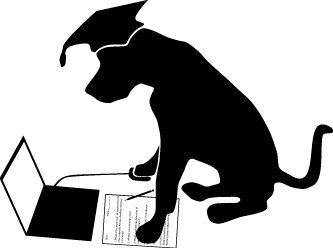                                                    7th Grade Math Basic Test 3 - http://www.prepdog.org/7th/7mb3.htm
Total correct:  ____/18Write a word problem for the following equation, 6 + (-5) + 4 + (-3) = ?http://www.prepdog.org/7th/7mb3.htm                                                                                           Prepdog.org- copyright 2015                                                                              #AnswerShow me how your brain works.  Explain or sketch how you solved the problem.Understanding1.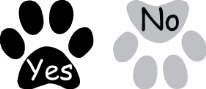 2.3.4.5.6.7.8.9.10.11.12.13.14.15.16.17.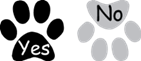 18.